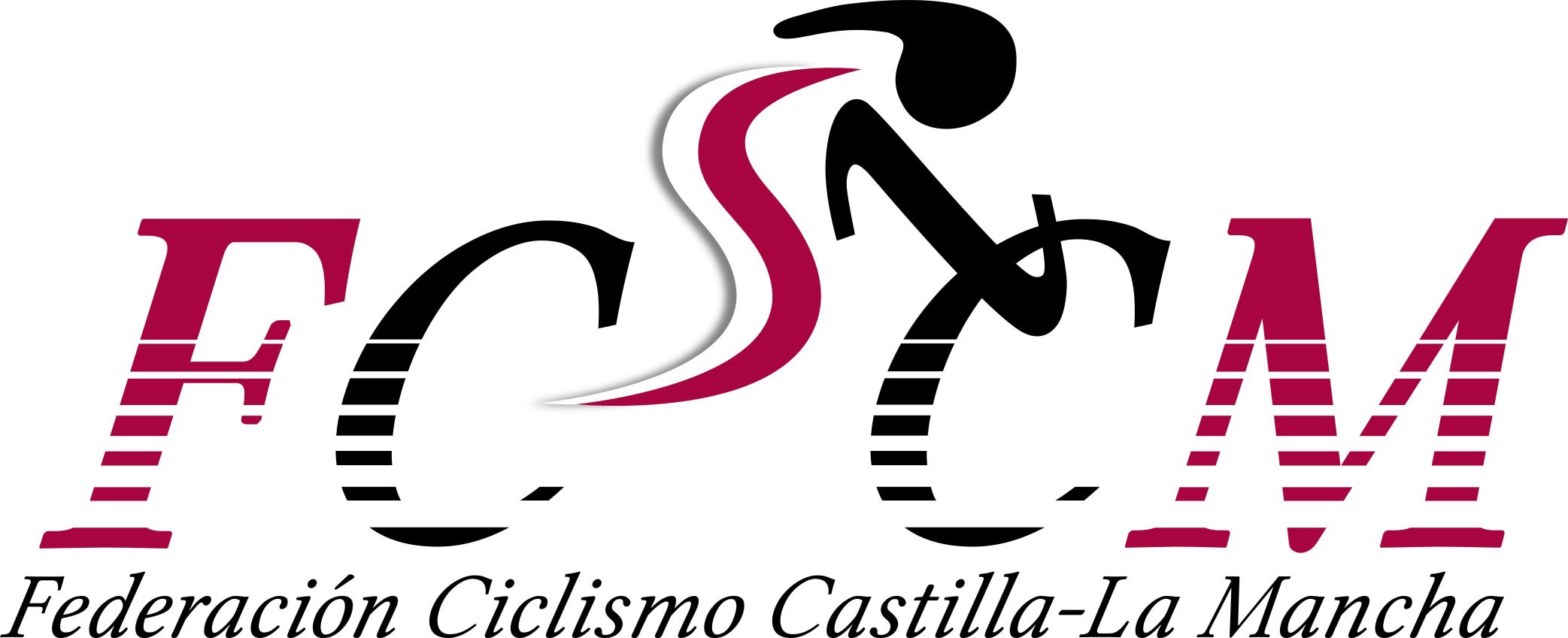 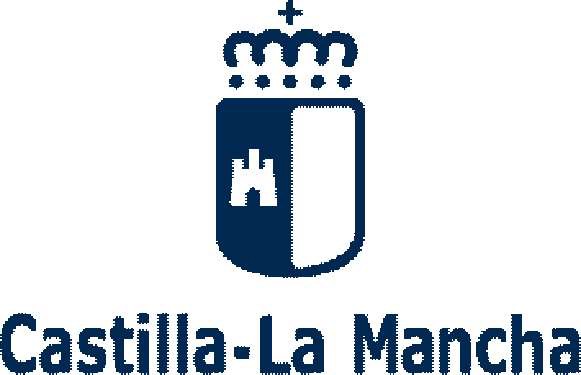 Sede Social: Joaquín Carrero, 1 - 13230 Membrilla - Ciudad RealC.I.F.: G13040290Registro de Entidades de Castilla-La Mancha: Nº FD02523Aval a la candidatura a la presidenciaA la presidencia de la Junta ElectoralD. ____________________________, en calidad de asambleísta de la federación de ciclismo de Castilla-La Mancha por el estamento de ___________________, avalo la candidatura a presidente de la federación a D. ______________________________, con DNI _______________, de acuerdo con lo establecido en el reglamento electoral.En ____________________, a _____ de ______________________ de 2024Firmado: ________________________________